Патріотичне виховання - це сфера духовного життя, яка проникає в усе,що пізнає, робить, до чого прагне, що любить і ненавидить людина, яка формується.(В. О. Сухомлинський)"Хто не знає свого минулого, той не вартий свого майбутнього.Хто не шанує видатних людей свого народу, той сам не гідний пошани.” М. РильськийНародні символи України:Джерелами патріотичного виховання є рідне слово батька і матері, колискова пісня, культ Матері та Батька, рідна оселя, садиба, батьківщина і Батьківщина, героїчне минуле народу, життєдіяльність історичних постатей народу (політичних діячів, вчених, письменників, діячів мистецтва і культури), конкретна діяльність особистості щодо матеріального та культурного збагачення своєї країни.В арсеналі діяльності з патріотичного виховання підростаючого покоління є багато засобів і методів впливу. Однак головне — це включення кожної особистості в конкретну діяльність з творення й примноження багатства і краси своєї ВітчизниНаціонально-патріотичне виховання є складовою загального виховного процесу підростаючого покоління, головною метою якого є набуття молодими громадянами соціального досвіду, готовності до виконання громадянських і конституційних обов'язків, успадкування духовних надбань українського народу, досягнення високої культури взаємин, формування особистісних рис громадянина Української держави, фізичної досконалості, моральної, художньо-естетичної, інтелектуальної, правової, трудової, екологічної культури. Здійснення системного національно-патріотичного виховання є однією з головних складових національної безпеки України. Національно-патріотичне виховання формується на прикладах історії становлення Української державності, українського козацтва, героїки визвольного руху, досягнень у галузі політики, освіти, науки, культури і спорту. Національно-патріотичне виховання включає в себе соціальні, цільові, функціональні, організаційні та інші аспекти, охоплює своїм впливом усі покоління, пронизує всі сторони життя: соціальну-економічну, політичну, духовну, правову, педагогічну, спирається на освіту, культуру, науку, історію, державу, право.Завдання національно-патріотичного вихованнязабезпечення сприятливих умов для самореалізації особистості в Україні відповідно до її інтересів та можливостей;виховання правової культури, поваги до Конституції України, Законів України, державної символіки — Герба, Прапора, Гімну України та історичних святинь;сприяння набуттю молоддю соціального досвіду, успадкування духовних та культурних надбань українського народу;формування мовної культури, оволодіння та вживання української мови як духовного коду нації;формування духовних цінностей українського патріота: почуття патріотизму, національної свідомості, любові до українського народу, його історії, Української Держави, рідної землі, родини, гордості за минуле і сучасне на прикладах героїчної історії українського народу та кращих зразків культурної спадщини;відновлення і вшанування національної пам'яті;утвердження в свідомості громадян об'єктивної оцінки ролі українського війська в українській історій, спадкоємності розвитку Збройних Сил у відстоюванні ідеалів свободи та державності України і її громадян від княжої доби, Гетьманського козацького війська. Січових стрільців, Української повстанської армії до часів незалежності;формування психологічної та фізичної готовності, молоді, до виконання громадянського та конституційного обов'язку щодо відстоювання національних інтересів та незалежності держави, підвищення престижу і розвиток мотивації молоді до державної та військової служби;відродження та розвиток українського козацтва як важливої громадської сили військово-патріотичного виховання молоді;забезпечення духовної єдності поколінь, виховання поваги до батьків, людей похилого віку, турбота про молодших та людей з особливими потребамиконсолідація діяльності органів державного управління та місцевого самоврядування, навчальних закладів, громадських організацій щодо національно-патріотичного виховання;сприяння діяльності установ, навчальних закладів, організацій, клубів та осередків громадської активності, спрямованих на патріотичне виховання молоді;підтримання кращих рис української нації – працелюбності, прагнення до свободи, любові до природи та мистецтва, поваги до батьків та родини;створення умов для розвитку громадянської активності, професіоналізму, високої мотивації до праці як основи конкурентоспроможності громадянина, а відтак, держави; - сприяння розвитку фізичного, психічного та духовного здоров'я, задоволення естетичних та культурних потреб особистості;виховання здатності протидіяти проявам аморальності, правопорушень, бездуховності, антигромадської діяльності;створення умов для посилення патріотичної спрямованості телерадіомовлення та інших засобів масової інформації при висвітленні подій та явищ суспільного життя;реалізація індивідуального підходу до особистості та виховання. В рамках національно – патріотичного виховання в школі проводяться виховні години, бесіди, темами яких є: святкування знаменних дат, ознайомлення з історією рідного краю, звичаями і традиціями українського народу, видатними людьми України тощо. Традиційним стало проведення святкувань Дня Збройних Сил України, Дня Соборності, Дня Захисника Вітчизни, Дня української письменності, відзначення Дня міста, змагань «Козацькі забави». В рамках святкування цих знаменних дат було проведено: - виховні години в усіх класах;зустрічі з ветеранами Великої Вітчизняної війни і учасниками бойових дій; - зустрічі з членами громадської організаціїПріоритетний напрямок роботи школи:ГРОМАДЯНСЬКО - ПАТРІОТИЧНЕ ВИХОВАННЯПатріотизм(від грецького “патріс”) – це любов до Батьківщини, відданість Вітчизні, народу. Але в умовах українських реалій, коли багато речей викликають у суспільстві негативне ставлення, виховувати справжніх патріотів дуже складно. Чи є сьогодні альтернатива патріотизму? Мабуть, ні. І якщо в суспільстві буде панувати нігілізм, нехтування долею рідної країни, це призведе до бездержавності і ще гіршого життя...ДевізЯкщо буде світло в душі, буде краса в людини,Якщо є краса в людини, буде гармонія в домі,Якщо є гармонія в домі, буде порядок у нації,Якщо є порядок у нації, буде мир у світі.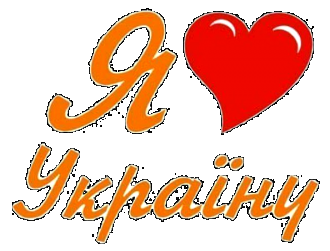 МОДЕЛЬ ПАТРІОТАФормування громадянина - патріота України, підготовленого до життя, з високою національною свідомістю, виховання громадян, які здатні побудувати громадянське суспільство, в основу якого були б закладені та постійно втілювалися демократія, толерантність та повага до прав людини, набуває сьогодні особливого значення. Патріотизм у сучасному розумінні– це відчуття того, що в моєму класі, школі, районі, місті, країні все мене стосується, все залежить від мене.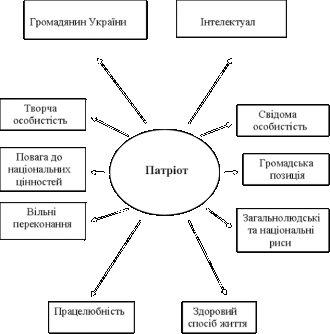 